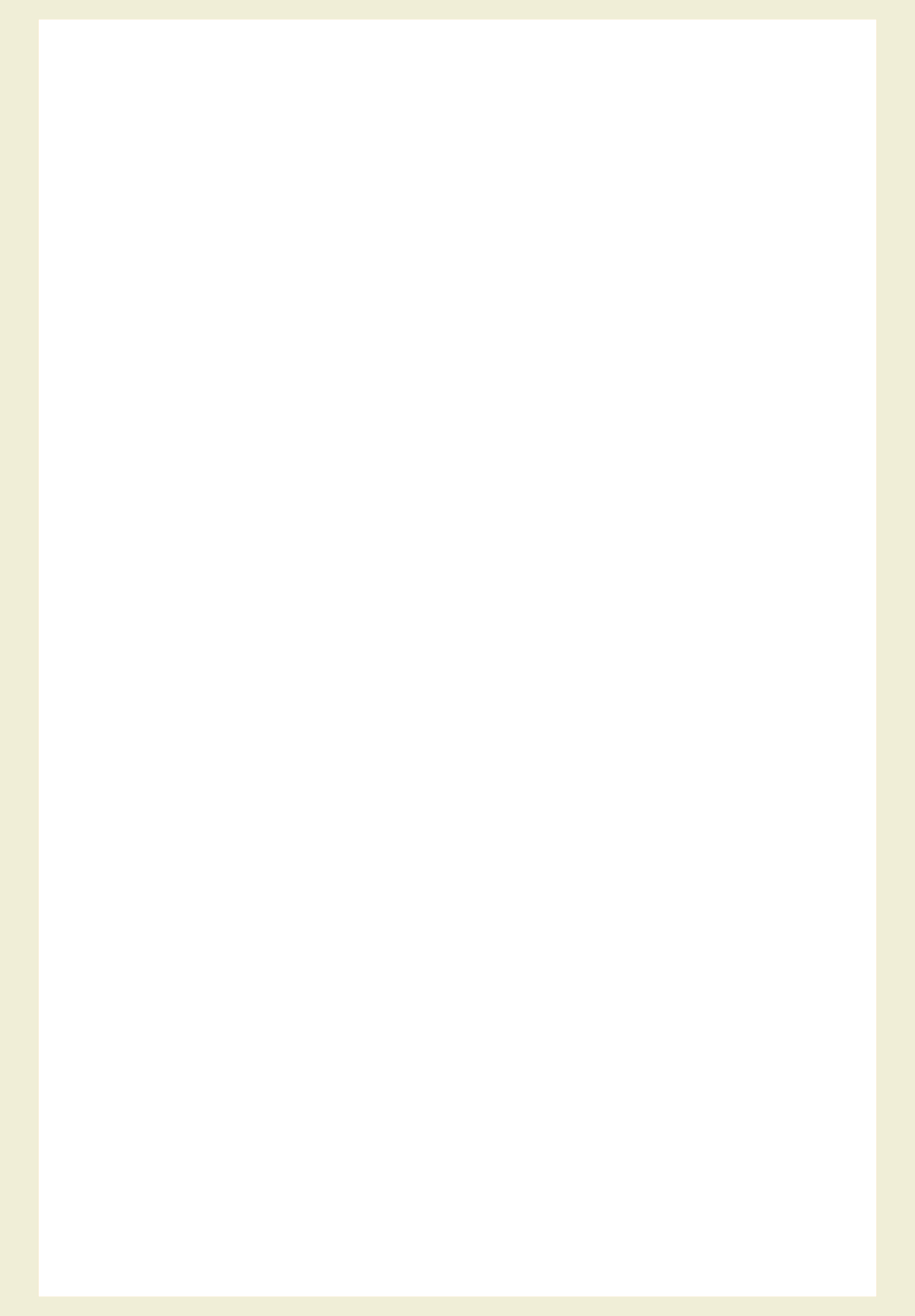 放課後等デイサービス「エール向日町教室」		特別体験教室企画  　「わくわくパソコン教室」 With 元小学校の先生と元特別支援学校の先生　他４月１２日（月)～１７日（金）Pm1:30~6:00「エール向日町教室 」(向日町北山５０－５Molicaビル２C)スーパーマツモト大原野店南へ300m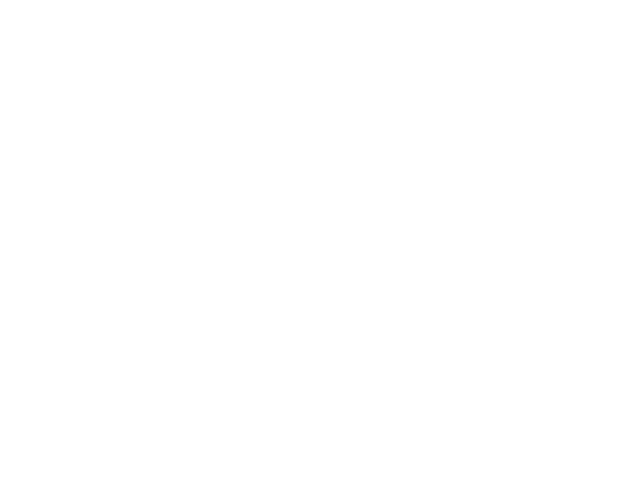           参加費：無料（行政区は問いません）　対象：小中学生参加申込み：下村まで☎ 075-874-6103 （☎11時～１８時まで） mail. info@yellwell.jp★対象は放課後等デイサービスに関心のある小中学生。（保護者の方が送迎できる方か、お子さんが自力で来られる方に限ります。（保護者の方が教室にいていただかなくても構いません）★ｐｍ1:30~3:00, 3:00~4:30, 4:30~6:00の時間帯。１コマ９０分を上限にします。　　（開始時刻は同じですが、帰る時刻が早くなっても構いません。）★１コマ　３名から４名のお子さんに限ります。★お子さんや保護者のご要望に基づき、パソコンでやってみたいことをサポートします。★上記の日程であれば、毎日利用していただいても構いません。（ただし１コマだけ）★利用される１日目の最初に、短時間、簡単な面談をさせていただきます。以下の内容をお聞きしますので、お電話かメールでご対応ください。１，保護者のお名前（　　　　　　　　　　　　　　　　　　　　　　　）　　　２，参加されるお子さんの学校・学年・名前（読み仮名付きで。ご兄弟で参加されても構いません）（    　　　小・中学校      年  名前                                              　 ）　　３，保護者の方の連絡先（昼間に必ず、連絡できる電話番号）（　　　　　　　　　　　　　　　　　　　　　　　　　　　　　　　　　）４，パソコンでやってみたい内容について（例）・キーボードとマウスの使い方　・インターネットを使って調べる　・タイピング　・ペイントで似顔絵を描く　・プログラミング（ゲームプログラミング／LET‘Sマインクラフト）